Table S1. List of primers used in this study for qPCR analysis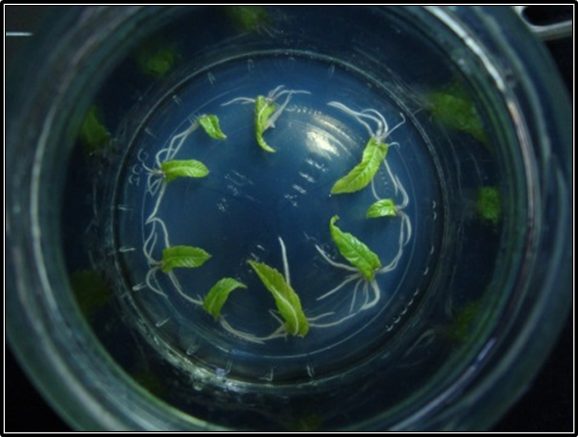 Figure S1. In vitro rooted leaves excised from microshoots established from chestnut basal sprouts. Leaves were placed abaxial side down on medium containing   25 µM IBA for 5 days and then transferred to IBA-free medium.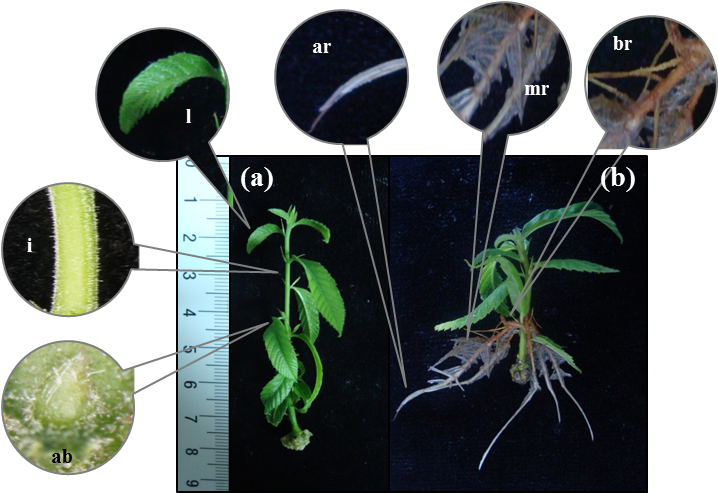 Figure S2. Plant material excised from microshoots at the end of proliferation (a) and rooting phases (b). ab: axillary buds; ar: apical section of the root; br: basal section of the root; i: internodes; l: leaf; mr: middle section of the root. Figure S3. Influence of the ontogenetic stage on the rooting response of microshoots derived from basal shoots (BS microshoots) and from crown branches (CR Microshoots) and of leaves excised from these microshoots (BS leaves, CR Leaves).Gene symbolAccessionnumberGenedescriptionPrimer sequence (5´-3´)Forward/ReverseAmplicon lengthACTID6828205Actin 2GCCCCACGAGCTGTGTTC/TCTGGCCCATTCCAACCA73 ntSCL1DQ683579Scarecrow-like 1CGCCTCCTATTCTGGGTGAGTA/GCCAACCCATCACCAAAATG118 ntTUB ID2842854β-Tubulin CTCGTGCTGTTCTCATGGATCT/TGGCCGAAAACGAAGTTGTC100 ntUBIID3924917Polyubiquitin 3AGGAATCAACCCTTCACCTTGTC/GAACTCTCCACCTCCAAAGTGATG100 nt